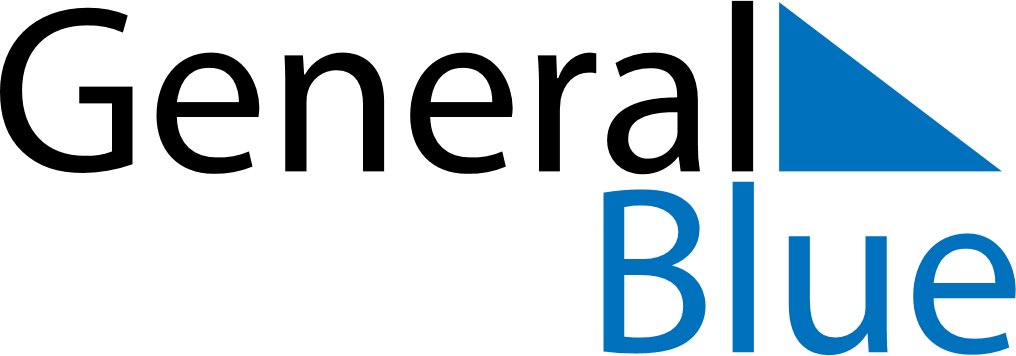 July 2024July 2024July 2024July 2024July 2024July 2024Czarna Bialostocka, Podlasie, PolandCzarna Bialostocka, Podlasie, PolandCzarna Bialostocka, Podlasie, PolandCzarna Bialostocka, Podlasie, PolandCzarna Bialostocka, Podlasie, PolandCzarna Bialostocka, Podlasie, PolandSunday Monday Tuesday Wednesday Thursday Friday Saturday 1 2 3 4 5 6 Sunrise: 4:03 AM Sunset: 8:57 PM Daylight: 16 hours and 54 minutes. Sunrise: 4:04 AM Sunset: 8:57 PM Daylight: 16 hours and 52 minutes. Sunrise: 4:05 AM Sunset: 8:56 PM Daylight: 16 hours and 51 minutes. Sunrise: 4:06 AM Sunset: 8:56 PM Daylight: 16 hours and 50 minutes. Sunrise: 4:07 AM Sunset: 8:55 PM Daylight: 16 hours and 48 minutes. Sunrise: 4:08 AM Sunset: 8:55 PM Daylight: 16 hours and 47 minutes. 7 8 9 10 11 12 13 Sunrise: 4:09 AM Sunset: 8:54 PM Daylight: 16 hours and 45 minutes. Sunrise: 4:10 AM Sunset: 8:53 PM Daylight: 16 hours and 43 minutes. Sunrise: 4:11 AM Sunset: 8:53 PM Daylight: 16 hours and 42 minutes. Sunrise: 4:12 AM Sunset: 8:52 PM Daylight: 16 hours and 40 minutes. Sunrise: 4:13 AM Sunset: 8:51 PM Daylight: 16 hours and 38 minutes. Sunrise: 4:14 AM Sunset: 8:50 PM Daylight: 16 hours and 35 minutes. Sunrise: 4:15 AM Sunset: 8:49 PM Daylight: 16 hours and 33 minutes. 14 15 16 17 18 19 20 Sunrise: 4:17 AM Sunset: 8:48 PM Daylight: 16 hours and 31 minutes. Sunrise: 4:18 AM Sunset: 8:47 PM Daylight: 16 hours and 29 minutes. Sunrise: 4:19 AM Sunset: 8:46 PM Daylight: 16 hours and 26 minutes. Sunrise: 4:20 AM Sunset: 8:45 PM Daylight: 16 hours and 24 minutes. Sunrise: 4:22 AM Sunset: 8:43 PM Daylight: 16 hours and 21 minutes. Sunrise: 4:23 AM Sunset: 8:42 PM Daylight: 16 hours and 19 minutes. Sunrise: 4:25 AM Sunset: 8:41 PM Daylight: 16 hours and 16 minutes. 21 22 23 24 25 26 27 Sunrise: 4:26 AM Sunset: 8:40 PM Daylight: 16 hours and 13 minutes. Sunrise: 4:28 AM Sunset: 8:38 PM Daylight: 16 hours and 10 minutes. Sunrise: 4:29 AM Sunset: 8:37 PM Daylight: 16 hours and 7 minutes. Sunrise: 4:31 AM Sunset: 8:35 PM Daylight: 16 hours and 4 minutes. Sunrise: 4:32 AM Sunset: 8:34 PM Daylight: 16 hours and 1 minute. Sunrise: 4:34 AM Sunset: 8:32 PM Daylight: 15 hours and 58 minutes. Sunrise: 4:35 AM Sunset: 8:31 PM Daylight: 15 hours and 55 minutes. 28 29 30 31 Sunrise: 4:37 AM Sunset: 8:29 PM Daylight: 15 hours and 52 minutes. Sunrise: 4:38 AM Sunset: 8:27 PM Daylight: 15 hours and 49 minutes. Sunrise: 4:40 AM Sunset: 8:26 PM Daylight: 15 hours and 45 minutes. Sunrise: 4:42 AM Sunset: 8:24 PM Daylight: 15 hours and 42 minutes. 